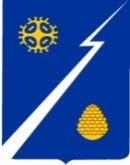 Ханты-Мансийский автономный округ – Югра(Тюменская область)Нижневартовский районАдминистрациягородского поселенияИзлучинскПОСТАНОВЛЕНИЕот 30.09.2019								                        № 905пгт. ИзлучинскО внесении изменений в постановление администрации поселения от 04.09.2019  № 835 «Об утверждении положения                  об оплате труда, формирования фонда оплаты труда руководителей, служащих            и рабочих муниципального казенного предприятия «Жилищно-коммунальное хозяйство»В соответствии с постановлением Правительства Ханты-Мансийского          автономного округа - Югры от 03.11.2016 № 431-п «О требованиях к системам оплаты труда работников государственных учреждений Ханты-Мансийского             автономного округа - Югры», руководствуясь уставом поселения:Внести изменения в  постановление администрации поселения          от 04.09.2019 № 835 «Об утверждении положения об оплате труда, формирования фонда оплаты труда руководителей, служащих и рабочих муниципального казенного предприятия «Жилищно-коммунальное хозяйство», изложив приложение 2 к постановлению в новой редакции согласно приложению к настоящему постановлению.Специалисту отдела организации деятельности администрации   поселения Е.В. Гладниковой внести информационную справку в оригинал           постановления администрации поселения от 04.09.2019 № 835.Исполняющему обязанности директора муниципального казенного предприятия «Жилищно-коммунальное хозяйство» Я.А. Гринцовой положение об оплате труда работников предприятия привести в соответствие с настоящим постановлением.Исполняющему обязанности начальника отдела организации           деятельности администрации поселения С.Г. Лобику разместить (опубликовать) постановление на официальном сайте органов местного самоуправления поселения.Постановление вступает в силу после его официального размещения (опубликования).Контроль за выполнением постановления возложить на начальника управления по экономике и финансам администрации поселения Т.Н. Попову.Исполняющий обязанностиглавы администрации поселения					       С.Г. ВениаминовПриложение к постановлениюадминистрации поселенияот	№	«Приложение 2 к постановлению администрации поселения от 04.09.2019 № 835ПОЛОЖЕНИЕОБ ОПЛАТЕ ТРУДА РАБОЧИХ МУНИЦИПАЛЬНОГО КАЗЕННОГО ПРЕДПРИЯТИЯ «ЖИЛИЩНО-КОММУНАЛЬНОЕ ХОЗЯЙСТВО»I. Общие положенияПоложение об оплате труда рабочих муниципального казенного предприятия «Жилищно-коммунальное хозяйство» (далее – Положение) устанавливает систему, условия оплаты труда и социальной защищенности рабочих муниципального казенного предприятия «Жилищно-коммунальное хозяйство» (далее соответственно – рабочие, предприятие), и определяет:основные условия оплаты труда;порядок и условия осуществления компенсационных выплат;порядок и условия осуществления стимулирующих выплат, критерии их установления;другие вопросы оплаты труда.Система оплаты труда рабочих предприятия устанавливает должностные оклады, выплаты компенсационного и стимулирующего характера, иные выплаты, предусмотренные настоящим Положением.Размеры должностных окладов, размеры, порядок и условия компенсационных, стимулирующих и иных выплат устанавливаются настоящим Положением, утверждаются локальными актами предприятия в соответствии с Трудовым кодексом Российской Федерации, иными нормативными федеральными законами, законами автономного округа и муниципальными правовыми актами района, содержащими нормы трудового права.II. Основные условия оплаты труда рабочих предприятияЗаработная плата рабочих предприятия состоит из:должностного оклада;компенсационных выплат;стимулирующих выплат;иных выплат, предусмотренных настоящим Положением.Размер должностных окладов рабочих предприятия устанавливается локальным актом предприятия в соответствии с приложением 1 к настоящему Положению.Месячная заработная плата рабочего, полностью отработавшего норму рабочего времени и выполнившего норму труда (трудовые обязанности), не может быть ниже минимального размера оплаты труда, установленного Федеральным законом от 19 июня 2000 года № 82-ФЗ «О минимальном размере оплаты труда», с применением к нему районного коэффициента и процентной надбавки к заработной плате за стаж работы в районах Крайнего Севера и приравненных к ним местностям.Заработная плата рабочих (без учета стимулирующих выплат) при изменении систем труда не может быть меньше заработной платы (без учета стимулирующих выплат), выплачиваемой рабочим до ее изменения, при условии сохранения объема трудовых (должностных) обязанностей рабочих и выполнения ими работ той же квалификации.Расчетный среднемесячный уровень заработной платы рабочих предприятия, не должен превышать расчетный среднемесячный уровень оплаты труда муниципальных служащих и служащих администрации поселения.Расчетный среднемесячный уровень заработной платы рабочих предприятия определяется в период формирования проекта бюджета поселения на очередной финансовый год и плановый период.III. Порядок и условия осуществления компенсационных выплатК компенсационным выплатам относятся:выплаты за работу в местностях с особыми климатическими условиями;выплаты за работу в условиях, отклоняющихся от нормальных (при выполнении работ различной квалификации, расширении зон обслуживания, увеличения объема работы).При совмещении профессий (должностей), расширении зоны обслуживания, увеличения объема работ или исполнения обязанностей временно отсутствующего работника без освобождения от работы, определенной трудовым договором, работнику производится доплата в соответствии со статьей 151 Трудового Кодекса Российской Федерации.Выплаты рабочим предприятия за работу в местностях с особыми климатическими условиями устанавливаются в соответствии со статьями 315-317 Трудового кодекса Российской Федерации, и выплачиваются:доплата за работу в ночное время – 40 процентов от должностного оклада за каждый час работы в ночное время. Ночным считается время с 22.00 часов до 06.00 часов;районный коэффициент – 1,7;процентная надбавка за стаж работы в данных районах или местностях – до 50 процентов.Компенсационные выплаты начисляются к должностному окладу и не образуют увеличение должностного оклада для исчисления других выплат, доплат, кроме районного коэффициента и процентной надбавки к заработнойплате за работу в районах Крайнего Севера и приравненных к ним местностях.Размеры компенсационных выплат не могут быть ниже размеров, установленных Трудовым кодексом Российской Федерации, иными нормативными правовыми актами Российской Федерации, содержащими нормы трудового права, соглашениями и коллективными договорами.При работе в выходной или нерабочий праздничный день на основании локального акта предприятия рабочим производится оплата труда в соответствии со статьей 153 Трудового кодекса Российской Федерации.Конкретные размеры оплаты за работу в выходной или нерабочий праздничный день устанавливаются локальным актом предприятия, трудовым договором.IV. Порядок и условия осуществления стимулирующих выплат,критерии их установленияК стимулирующим выплатам относятся выплаты (надбавки), направленные на стимулирование рабочего к качественному результату, а также поощрение за выполненную работу:надбавка за интенсивность, качество и высокие результаты работы                 водителям;надбавка за классность;премиальные выплаты по итогам работы за месяц;премиальные выплаты за выполнение особо важных и сложных заданий; единовременные выплаты, осуществляемые за счет фонда оплаты труда;иные выплаты, предусмотренные федеральными законами и другими             нормативными правовыми актами.Для установления рабочим стимулирующих выплат, предприятием создается комиссия.Состав и порядок работы Комиссии, а также критерии, размеры и условия установления и пересмотра размера стимулирующих выплат, утверждаются             локальными актами предприятия.Надбавка за интенсивность, качество и высокие результаты работы  водителям:4.3.1. Надбавка за интенсивность, качество и высокие результаты работы характеризуется степенью напряженности в процессе труда и устанавливается за:высокую результативность работы;обеспечение безотказной и бесперебойной работы предприятия;успешное и добросовестное исполнение должностных обязанностей в соответствующем периоде;высокое качество выполняемой работы;выполнение порученной работы, связанной с обеспечением рабочего процесса или уставной деятельностью предприятия.4.3.2. Надбавка за интенсивность, качество и высокие результаты работы водителям может быть установлена в размере не более 50 процентов от должностного оклада, в пределах фонда оплаты труда.Размер надбавки за интенсивность, качество и высокие результаты работы, персонально по каждому рабочему, принимается Комиссией, оформляется протоколом заседания Комиссии.Надбавка за интенсивность, качество и высокие результаты работы устанавливается ежегодно, до начала календарного года.Случаи пересмотра размера надбавки за интенсивность, качество и высокие результаты работы определяются локальным актом предприятия.Надбавка к должностному окладу за классность водителям:4.4.1. Надбавка за классность устанавливается водителям в следующем размере:класс – 25 процентов;класс – 10 процентов.Премиальная выплата по итогам работы за месяц:Премиальная выплата по итогам работы за месяц осуществляется с целью поощрения рабочих за общие результаты по итогам работы за месяц.Предельный размер премиальной выплаты за месяц у рабочих составляет 475 процентов от установленного должностного оклада с учетом надбавок и доплат к нему.Размер премиальной выплаты по итогам работы за месяц персонально по каждой должности устанавливается Комиссией, в соответствии с условиями, определенными подпунктами 4.5.4.Размер премиальной выплаты может быть снижен в соответствии с пунктами 4.5.5.Условия текущего премирования:премирование в максимальном размере осуществляется при выполнении следующих условий:качественное, своевременное выполнение функциональных обязанностей, определенных должностной инструкцией;качественное и своевременное выполнение распоряжений и поручений руководителей;проявленная инициатива в выполнении должностных обязанностей и внесение предложений для более качественного и полного решения вопросов;соблюдение трудовой дисциплины, техники безопасности и противопожарной безопасности.По решению руководителя предприятия допускается снижение размера или лишение премиальной выплаты по итогам работы за месяц на основании следующих нарушений:Решение о снижении размера или лишении премиальной выплаты по итогам работы за месяц рабочим производится на основании предоставленной ответственными лицами руководителю предприятия информации, согласно приложению 2 к Положению.4.5.6. Начисление премиальной выплаты по итогам работы за месяц рабочим осуществляется по основной занимаемой должности, пропорционально отработанному времени, на основании локального акта предприятия.4.6. Премиальные выплаты за выполнение особо важных и сложных заданий:По согласованию с главой администрации поселения рабочим предприятия по приказу руководителя может производиться единовременное премирование за выполнение особо важных и сложных заданий.Премия за выполнение особо важных и сложных заданий выплачивается за отдельные задания, имеющие особую сложность и важное значение в обеспечении выполнения задач и реализации функций, возложенных на предприятие.При принятии решения о премировании учитываются следующие условия:личный вклад рабочего в выполнении целей, задач, возложенных на предприятие;степень сложности выполнения заданий, эффективности достигнутых результатов за определенный период работы;оперативность и профессионализм работника в решении вопросов, входящих в его компетенцию, в подготовке документов, выполнении поручений;соблюдение установленных сроков для выполнения поручений, добросовестное и качественное выполнение обязанностей, предусмотренных должностной инструкцией;4.6.4. Премия выплачивается за счет фонда оплаты труда рабочим, состоящим в списочном составе на дату издания приказа руководителя, за исключением работников, находящихся в отпуске по уходу за ребенком.V. Другие вопросы оплаты труда5.1. В целях повышения эффективности и устойчивости работы предприятия, а также с целью социальной защищенности на рабочих муниципального           казенного предприятия «Жилищно-коммунальное хозяйство» распространяются виды социальной защищенности, гарантии, компенсации, а также порядок                          их выплат, утвержденные нормативно правовыми актами органов местного самоуправления поселения, для работников муниципальных учреждений и предприятий поселения.Приложение 1 к Положению об оплате труда рабочих муниципального казенного предприятия «Жилищно-коммунальное хозяйство»Размеры должностных окладов рабочих муниципального казенного предприятия «Жилищно-коммунальное хозяйство»Размеры должностных окладов рабочих установлены на основании отнесения занимаемой ими должностей рабочих к профессиональным квалификационным группам, утвержденным приказом Министерства здравоохранения                  и социального развития Российской Федерации от 29.05.2008 № 248н «Об утверждении профессиональных квалификационных групп общеотраслевых профессий рабочих»:Приложение 2 к Положению               об оплате труда рабочих муниципального казенного предприятия «Жилищно-коммунальное хозяйство»Информацияо снижении размера премиальной выплаты за месяц в связи с допущенными нарушениями, определенными подпунктом 4.5.5. Положения об оплате труда рабочих муниципального казенного предприятия «Жилищно-коммунальное хозяйство», за			Ответственныйза предоставление информации		(подпись)№п/пОснование для снижения размера премиальной выплаты по итогам работы за месяц% снижения (установленный предельныйразмер по должности принимается за 100%)1.некачественное, несвоевременное выполнение планов работы, приказов, решений, порученийдо 1002.нарушение в учете материальных средств, допущение недостач, хищений, порчи имуществадо 1003.невыполнение поручения вышестоящего руководителя, в том числе Учредителядо 1004.нарушение правил техники безопасности и пожарной безопасности на рабочем местедо 1005.нарушение правил внутреннего распорядка, трудовой дисциплиныдо 100Квалификационные уровниДолжности, отнесенные к квалификационным уровнямДолжности, отнесенные к квалификационным уровнямДолжностной  оклад, руб.Профессиональная квалификационная группа «Общеотраслевые должностирабочих первого уровня»Профессиональная квалификационная группа «Общеотраслевые должностирабочих первого уровня»Профессиональная квалификационная группа «Общеотраслевые должностирабочих первого уровня»Профессиональная квалификационная группа «Общеотраслевые должностирабочих первого уровня»1 квалификационный уровеньуборщик производственных и служебных помещений, рабочий по благоустройству населенных пунктов2 8502 850Профессиональная квалификационная группа «Общеотраслевые должностирабочих второго уровня»Профессиональная квалификационная группа «Общеотраслевые должностирабочих второго уровня»Профессиональная квалификационная группа «Общеотраслевые должностирабочих второго уровня»Профессиональная квалификационная группа «Общеотраслевые должностирабочих второго уровня»1 квалификационный уровеньводитель автомобиля 4 и 5 квалификационных разрядов, слесарь по обслуживанию тепловых сетей 4 и 5 квалификационных разрядов, слесарь-сантехник 4 и 5 квалификационных разрядов, слесарь по ремонту оборудования котельных и пылеприготовительных цехов 4 и 5 квалификационных разрядов, оператор котельной 4 и 5 квалификационных разрядов,электрогазосварщик 4 и 5 квалификационных разрядов, оператор очистного оборудования 4 и 5 квалификационных разрядов,электромонтер по ремонту и обслуживанию электрооборудования 4 и 5 квалификационных разрядов2 9042 904№ п/пФИО работника на снижение размера премииДолжностьПроцент снижения премиальной выплатыПричина снижения